Фотоотчет о проведении Дня солидарности в борьбе с терроризмом в МБОУ лицее №7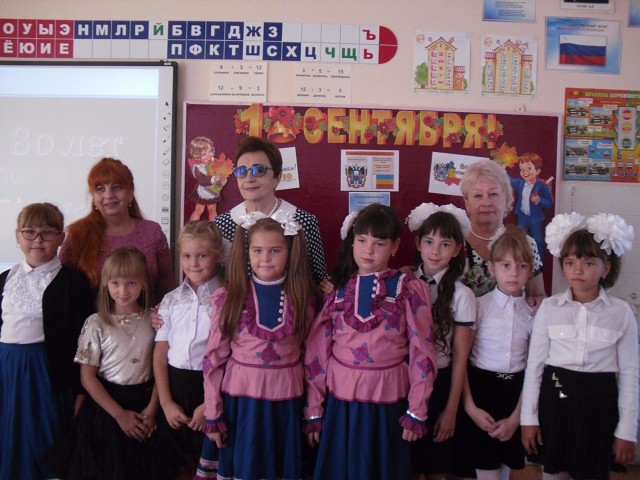 Встреча с врачом Николаевой Л.Н.(о первой помощи) - Человек года 2009, Почетный гражданин города, врач высшей категории, награждена медалью "За заслуги перед Отечеством".Встреча с временно исполняющим обязанности военного комиссара Сорокиным И.А. Информирование обучающихся о методах вербовки в радикальные религиозные группы,о мерах информационной безопасности;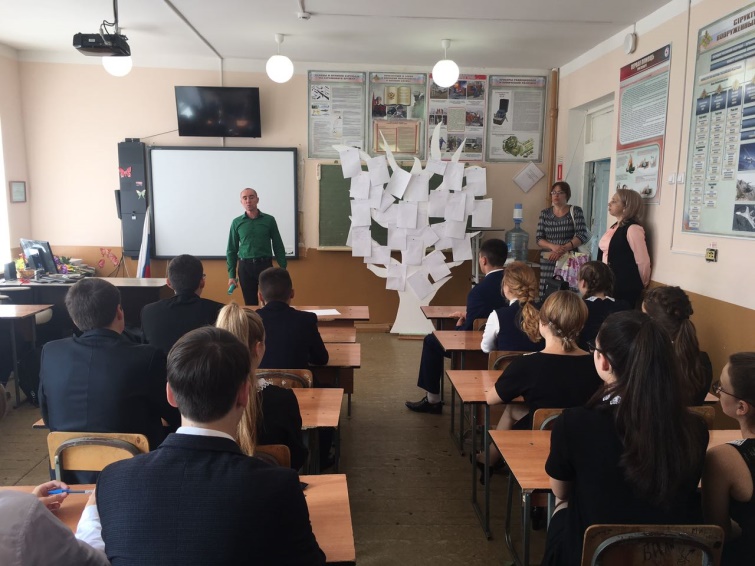 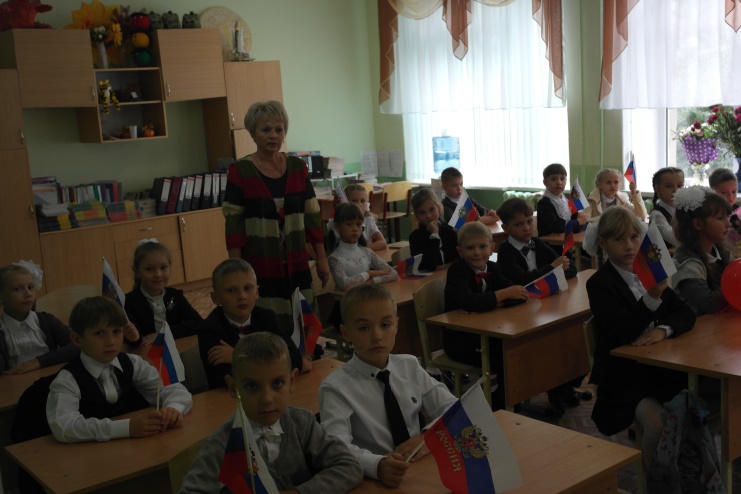 «Наша безопасность в наших руках» -классные часыТренировочная эвакуация 
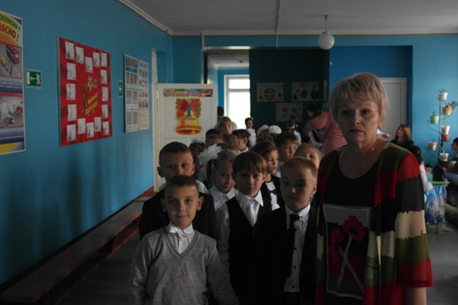 Классный час ««Наша безопасность в наших руках»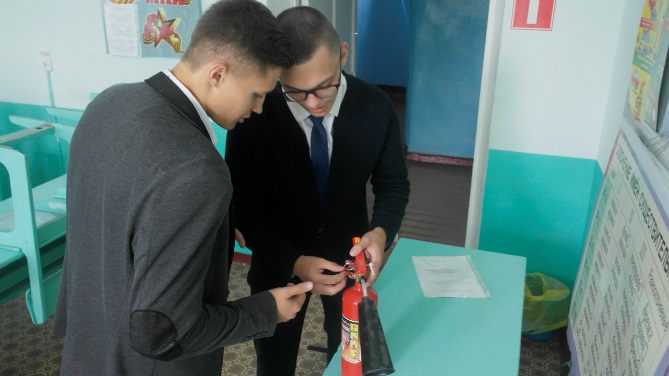 Зам. директора по ВР Подгорная Т.А.